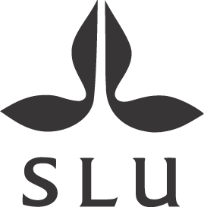 Institutionen för mark och miljö		2021-11-02Box 7014750 07 UppsalaPreliminärt schema för Mv0220, Marken som växtplats och markbyggnad, 15 hp, ht 2021Engelsk titel: Soil as plant habitat and soil constructionLärare med övergripande kursansvar:Administrativ kursledare: Kristin Piikki, Institutionen för mark och miljö (kristin.Piikki@slu.se)Kursansvarig och examinator: Karin Blombäck, Institutionen för mark och miljö (Karin.Blomback@slu.se)Alla lärare:Symboler i tredje och fjärde kolumnen:E = Exkursion. OBS! Kläder efter väderlekF = FöreläsningarQ = Quiz = mindre deltentamen som inkluderas i betygsbedömningen. Se ytterligare information i CanvasT = TentamenÖ = Övning* = Obligatoriskt momentÖvriga förkortningar:mbö = övning i markbiologimfö = övning i markfysik (siffran anger nr i övningskompendiet)mkö = övning i markkemi (siffran anger nr i övningskompendiet) Kurssekretariat vid Inst. för mark och miljö:Kurssekretariatet ligger i markplanet vid huvudentrén i MVM-huset. Kontaktuppgift: mark-kurssekretariat@slu.se. Obs! För alla tentamenstillfällen inklusive quiz-tillfällen vid institutionen för mark och miljö gäller att du måste anmäla att du vill tentera senast 10 dagar i förväg via Mina studier i Studentwebben. Detta gäller inte för tentamen i jordartsbedömning.Kursen motsvarar heltidsstudier. I schemat hittar ni tider föreläsningar, övningar, exkursioner, quizar och tentamen. Schemafri tid är avsedd för egenstudier såsom inläsning av litteraturen, rapportskrivning och repetition.AF = Anders Folkesson, Movium, SLU KP = Kristin Piikki, MoMBS = Bo Stenberg, MoMLN = Lisbet Norberg, MoMCS = Carin Sjöstedt, MoMMS = Magnus Simonsson, MoMKM = Kristina Mårtensson, MoM SD = Sigrun Dahlin, MoMJE = Jan Eriksson, MoMÖS = Örjan Stål, SOLKB = Karin Blombäck, MoMDatumTid LokalMoment/InnehållGruppLärareSeptemberSeptemberMå 13/90830-16Ö*Exkursion. Jordavlagringarna i landskapet och markprofiler. VipängenJE, KBNovemberNovemberPeriodstid 2/11 – 16/1Vecka 44Ti 2/11815 -10Sal TFIntroduktion till kursen KP, KB, JE1015-1200Sal O1FGeologi – jordskorpan, mineral och bergarter, inlandsisenJEOn 3/11815-1000Sal O1FGeologi – Landytans och havets nivåförändringar. Bildning av glaciala och postglaciala jordavlagringarJE 1015-1200Sal TFGrundläggande hydrologi – Vattnets kretslopp, vattenbalans, vattnets rörelse i landskapet KBTo 4/111015-1200Sal ZFGrundläggande hydrologi – Mark- och grundvatten, påverkan av markanvändningKB1315-16FGÖ*Mineral och bergarter, inklusive testGr AMSVecka 45Må 8/110815-1200JEÖ*Vad har skapat mitt landskap? Start i sal JEGr AKB, JE0815-10Datorsal 2ÖVad har skapat mitt landskap?Gr A0915-12FGÖ*Mineral och bergarter, inklusive testGr BMS1315-17FGÖ*Vad har skapat mitt landskap? Start i sal FGGr BKB, JE1330-15Datorsal 2ÖVad har skapat mitt landskap?Gr BTi 9/110815-12JEÖJordartsbedömningGr ALN0815-12Sal RÖ*Vad har skapat mitt landskap? Gr BJE, KB1315-17JEÖJordartsbedömningGr BLN1315-17Sal NÖ*Vad har skapat mitt landskap? Gr AJE, KBOn 10/110815-17E*Exkursion – geologi och hydrologiJE, KBTo 11/11915-1100zoomFOlika typjordarter och deras egenskaper JE Fr 12/111015-12zoomÖ*Vad har skapat mitt landskap? Förberedelse för presentation och presentationerKPDatumTid LokalMoment/InnehållGruppLärareVecka 46Må 15/111015-1045Sal ZFIntro till markdelenKB1100-1200Sal ZFMarkens uppbyggnadKB1315-1500FGÖVolymsrelationer i jord (mfö1)KBTi 16/110915-1200Sal O1FVattnet i marken, vattnets bindning (inkl. sandblocket som exempel)KB1315-1500Sal XFOlika förutsättningar för växtbäddar, olika växtbäddarÖS1515-17FG, JETTentamen – Jordartsbedömning, se separat schema på Canvas för exakta tiderLNOn 17/110815-1200Sal XÖMarkens porsystem och vatten (mfö 3)KBTo 18/111000-13 E*Exkursion – Urbana växtbäddar. ÖS, KBFr 19/110815-12FG, JEÖMarkens porsystem och vatten, forts (mfö 3)KB1315-17FG, JEÖÖvning – markens porsystem och vatten enligt AMA KBVecka 47Må 22/11830-930zoomFrågestund - markens porsystem och vattenKB13-16zoomNordisk Ling-dagTi 23/111015-1200Sal XFVattnets rörelse i jord och dräneringKB1315-15O1FVattnets rörelse i jord och dränering, forts KBTo 25/110815-900zoomFrågestund - markens uppbyggnad, markens porsystem och vatten, vattnets rörelse och dräneringKB1500-1600zoomReserv - frågestund, om det behövs.KBFr 26/110800-10 Sär-imnerTQuiz – Markfysik (Markens uppbyggnad, markens porsystem och vatten, vattnets rörelse och dränering)KBVecka 48Må 29/111015-1200Sal TFMarkkemins grunder, mineral och vittring CSTi 30/110815-1230FG, JEÖ*Kornstorlekskurvor, textur, organiskt material och pH (mkö5, mkö6 och mkö10)Gr ACS1315-17FG, JEÖ*Kornstorlekskurvor, textur, organiskt material och pH (mkö5, mkö6 och mkö10)Gr BCSOn 1/121015-1200Sal XFLermineral, markpartiklarnas laddning, bindning av näringsämnen CSTo 2/121015-1200Sal TFMarkkemi CSFr 3/121315-15Sal TFVäxtnäringsämnen (förinspelad)SDDatumTid LokalMoment/InnehållGruppLärareVecka 49Må 6/121015-1200Sal TFMarkens pH, försurning CSTi 7/120915-1200PrimaÖ*Utbytbara katjoner, katjonbyteskapacitet, aciditet och kalkbehov. Datatolkning och diskussion (mkö 11)Gr BCS1315-1600PrimaÖ*Utbytbara katjoner, katjonbyteskapacitet, aciditet och kalkbehov. Datatolkning och diskussion (mkö 11)Gr ACSTo 9/121015-12zoomFrågestund markkemiCSFr 10/120800-930Sär-imneriTQuiz – markkemiCS1015-1200zoomFMarkens organiska material och nedbrytningsprocesserBSVecka 50Må 13/120815-1230Sal O1ÖKolflöden i mark-växtsystemet (mbö1)BSTi 14/120915 - 1200Sal XFBiologiska kvävetransformationer i markenBSOn 15/12 0815-1200Sal O1ÖOmsättning av organiskt material, virtuell laboration (mbö2)BSTo 16/120815-10zoomFOmsättning organiskt material, avslutande diskussion (mbö3)BSFr 17/121015-1200zoomFrågestund markbiologiBSVecka 51Må 20/120800-930Tentamenssal 1iTQuiz – Markbiologi (Markens organiska material och dess omsättning)BS1015-1200Sal XFVäxtbäddar – hur tänker man?KBTi 21/121015-1200Sal XFVad säger AMA och RA och hur använda informationen?ÖS1315-17FG, JEÖÖvningar – planera växtbäddarKB, JEOn 22/121015-1200Sal XFAnlägga växtbäddar i praktiken och vad kan gå fel. Nya anläggningsmaterial.ÖS1315-17FG, JEÖÖvningar – planera växtbäddarKBVecka 51 – vecka 1, 2022Vecka 51 – vecka 1, 2022Vecka 51 – vecka 1, 202223/12 – 6/123/12 – 6/1Jullov och inläsningstidDatumTid LokalMoment/InnehållGruppLärareVecka 1Fr 7/10800 -930Loftets Bankett-saliTOmquiz, markkemi och/eller markbiologiCSFr 7/10800 -930Tentamenssal 1iTOmquiz, markkemi och/eller markbiologiCSVecka 2Må 10/10800-10SärimneriTOmquiz, markfysikJE1030-1200Sal ZFGröna tak. Växtbäddar på bjälklagAPS1315-17FramtidenFJordblandningar – hur tänker man?AFTi 11/10815-15FG, JEÖÖvning – planera växtbäddarKB, JEOn 12/10815-12FG, JEÖÖvning – planera växtbäddarKB, JETo 13/11015-12zoomFrågestund KB, JEFr 14/10800-12Tentamenssal 1iTTentamen Växtbäddar1315-1430Sal ZFKursavslutning inklusive muntlig kursvärderingKP + övriga lärareVecka 8Prel On 23/21300-17Lokal meddelas senareTOmtentamen, Lokal meddelas senareKPAugustiPrel Ti 23/8 och On 24/80800-Lokal meddelas senareTPreliminär omtentamensdag quizar, exakt tid och lokal meddelas senareKPPrel to 25/80800-12Lokal meddelas senareTPreliminär omtentamensdag, exakt tid och lokal meddelas senareKP